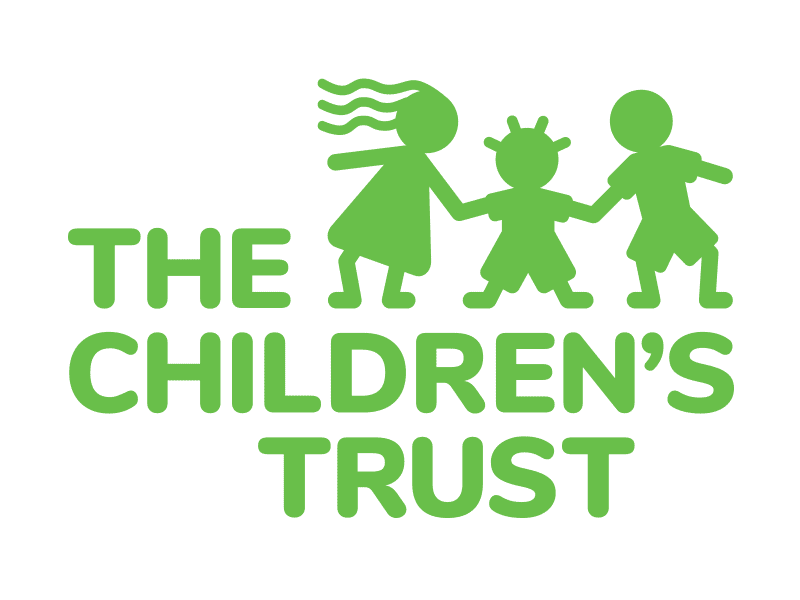 AUTORIZACION PARA FOTOGRAFIA/VIDEO Yo, __________________________________________________, el padre o guardián de ___________________________________________, autorizo y doy por este medio consentimiento al personal de The Children's Trust del Condado Miami-Dade y/o los proveedores de servicios que financia, de la siguiente manera: Yo por la presente: otorgo permiso y autorizo	O        no otorgo permiso ni autorizo al personal de The Children's Trust del Condado Miami-Dade y/o los proveedores de servicios que financia, a tomar y a usar fotografías corrientes, fotografías digitales, películas, transmisiones de televisión, y/o a hacer grabaciones (“grabaciones” de aquí en adelante) de mí, de mis niños, o de mis dependientes con fines educativos, de investigación, documentales, y con el propósito de relaciones públicas.  _______________________________________		______________________________Firma del Padre o Guardián			Firma del Testigo  _______________________________________		______________________________Fecha							FechaCualquier grabación puede revelar su identidad a través de la imagen por sí misma, sin esperar ninguna remuneración para usted, sus hijos o niños en su custodia.  Cualquiera de y todas las grabaciones tomadas de usted, sus hijos o niños en su custodia serán la propiedad única de The Children’s Trust y de sus programas financiados. Con respecto al uso de cualquier grabación tomada de usted, de sus hijos o de niños en su custodia, usted renuncia por este medio a cualesquiera y a todas las demandas presentes y futuras que pueda tener contra The Children's Trust del Condado Miami-Dade, su personal, los proveedores de servicios que financia, empleados, agentes afiliados y miembros de la junta directiva.